РЕШЕНИЕ 27 марта 2015 года	                                                                         №2/254-6г.БарнаулОб итогах муниципальной интеллектуальной игры «Электоральный марафон» среди команд общеобразовательных организаций, образовательных организаций высшего образования, профессиональных образовательных организаций и работающей молодежи на базе Железнодорожного района города БарнаулаВ соответствии с решением избирательной комиссии муниципального образования города Барнаула от 03.07.2014 №232 «Об утверждении Положения о муниципальной интеллектуальной игре  «Электоральный марафон» среди команд общеобразовательных организаций, образовательных организаций высшего образования, профессиональных образовательных организаций и работающей молодежи на базе Железнодорожного района города Барнаула» (далее – Интеллектуальная игра), протоколом жюри Интеллектуальной игры от 18.02.2015 избирательная комиссия муниципального образования города БарнаулаРЕШИЛА:1. Наградить дипломами и ценными подарками по итогам Интеллектуальной игры: команду учащихся муниципального бюджетного общеобразовательного учреждения «Гимназия №69» за I место;команду воспитателей муниципального бюджетного дошкольного образовательного учреждения «Детский сад №55» за II место;команду учащихся муниципального бюджетного общеобразовательного учреждения «Лицей  №3» за III место; команду учителей муниципального бюджетного общеобразовательного учреждения «Средняя общеобразовательная школа №110» за победу в номинации «Личный пример»;команду краевого государственного бюджетного профессионального образовательного учреждения «Алтайский государственный колледж» за победу в номинации «Воспитание патриотизма».2. Бухгалтеру избирательной комиссии муниципального образования города Барнаула Сулеймановой Л.А. оформить документы о награждении ценными подарками победителей и призеров Интеллектуальной игры. 3. Секретарю избирательной комиссии муниципального образования города Барнаула Кондратову Д.Е. разместить решение на официальном Интернет - сайте города Барнаула.4. Контроль за исполнением решения возложить на председателя избирательной комиссии муниципального образования города Барнаула Комарову Г.И.Председатель избирательной комиссии				        Г.И.КомароваСекретарь избирательной комиссии				       Д.Е.Кондратов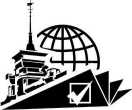 ИЗБИРАТЕЛЬНАЯ КОМИССИЯ МУНИЦИПАЛЬНОГО ОБРАЗОВАНИЯ города БАРНАУЛА